SPECYFIKACJA WARUNKÓW ZAMÓWIENIAZAMAWIAJĄCY: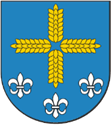 GMINA OSTROWITEZaprasza do złożenia oferty w postępowaniu o udzielenie zamówienia publicznego prowadzonego    w trybie podstawowym bez negocjacji (art.275. ust.1)o wartości zamówienia nie przekraczającej progów unijnych   o jakich stanowi art. 3 ustawy z 11 września 2019 r. - Prawo zamówień publicznych (Dz. U. z 2019 r poz. 2019)— dalej p.z.p. na robotę budowlaną pn.: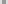 „Kanalizacja miejscowości Tomaszewo i Kąpiel – środki Covid”Przedmiotowe postępowanie prowadzone jest przy użyciu środków komunikacji elektronicznej. Składanie ofert następuje za pośrednictwem platformy zakupowej dostępnej pod adresem internetowym: https://platformazakupowa.pl/pn/ostrowite                                                   Nr postępowania: OO.ZP.271.13.2021.TPOstrowite, 22 czerwiec 2021 rokNazwa zamawiającego:          Gmina Ostrowite Adres zamawiającego:            ul. Lipowa 2 Kod Miejscowości:                   62-402 OstrowiteTelefon i fax:                            632765121,  fax: 632765160Adres strony internetowej:     www.ostrowite.samorzady.plAdres poczty elektronicznej:  ugmostrowite@post.plGodziny urzędowania:            poniedziałek 7:15-16:15                                                   wtorek, środa, czwartek 7:15-15:15                                                   piątek 7:15-14:15Adres strony internetowej, na której jest prowadzone postępowanie i na której będą dostępne wszelkie dokumenty związane z prowadzoną procedurą: https://platformazakupowa.pl/pn/ostrowite1. Zgodnie z art. 13 ust. 1 i 2 rozporządzenia Parlamentu Europejskiego i Rady (UE) 2016/679 z dnia 27 kwietnia 2016 r. w sprawie ochrony osób fizycznych w związku z przetwarzaniem danych osobowych i w sprawie swobodnego przepływu takich danych oraz uchylenia dyrektywy 95/46M/E (ogólne rozporządzenie o danych) (Dz. U. UE L 119 z dnia 4 maja 2016 r., str. 1; zwanym dalej „RODO”) informujemy, że:administratorem Pani/Pana danych osobowych jest Zamawiający — Gmina Ostrowite, ul. Lipowa 2, 62-402 Ostrowite, tel. 63 2765 121 , reprezentowany przez Wójta Gminy Ostrowite;administrator wyznaczył Inspektora Danych Osobowych, z którym można się kontaktować pod adresem e-mail: inspektor@osdidk.pl Pani/Pana dane osobowe przetwarzane będą na podstawie art. 6 ust. 1 lit. c RODO w celu związanym z przedmiotowym postępowaniem o udzielenie zamówienia publicznego, prowadzonym w trybie przetargu nieograniczonego.odbiorcami Pani/Pana danych osobowych będą osoby lub podmioty, którym udostępniona zostanie dokumentacja postępowania w oparciu o art. 74 ustawy P.Z.P.Pani/Pana dane osobowe będą przechowywane, zgodnie z art. 78 ust. 1 P.Z.P. przez okres 4 lat od dnia zakończenia postępowania o udzielenie zamówienia, a jeżeli czas trwania umowy przekracza 4 lata, okres przechowywania obejmuje cały czas trwania umowy;obowiązek podania przez Panią/Pana danych osobowych bezpośrednio Pani/Pana dotyczących jest wymogiem ustawowym określonym w przepisanych ustawy P.Z.P., związanym z udziałem w postępowaniu o udzielenie zamówienia publicznego.w odniesieniu do Pani/Pana danych osobowych decyzje nie będą podejmowane w sposób zautomatyzowany, stosownie do art. 22 RODO.  posiada Pani/Pan:a) na podstawie art. 15 RODO prawo dostępu do danych osobowych Pani/Pana dotyczących (w przypadku, gdy skorzystanie z tego prawa wymagałoby po stronie administratora niewspółmiernie dużego wysiłku może zostać Pani/Pan zobowiązana do wskazania dodatkowych informacji mających na celu sprecyzowanie żądania, w szczególności podania nazwy lub daty postępowania o udzielenie zamówienia publicznego lub konkursu albo sprecyzowanie nazwy lub daty zakończonego postępowania o udzielenie zamówienia); b)     na podstawie art. 16 RODO prawo do sprostowania Pani/Pana danych osobowych (skorzystanie z prawa do sprostowania nie może skutkować zmianą wyniku postępowania o udzielenie zamówienia publicznego ani zmianą postanowień umowy w zakresie niezgodnym z ustawą PZP oraz nie może naruszać integralności protokołu oraz jego załączników);na podstawie art. 18 RODO prawo żądania od administratora ograniczenia przetwarzania danych osobowych z zastrzeżeniem okresu trwania postępowania o udzielenie zamówienia publicznego lub konkursu oraz przypadków, o których mowa w art. 18 ust. 2 RODO (prawo do ograniczenia przetwarzania nie ma zastosowania w odniesieniu do przechowywania, w celu zapewnienia korzystania ze środków ochrony prawnej lub w celu ochrony praw innej osoby fizycznej lub prawnej, lub z uwagi na ważne względy interesu publicznego Unii Europejskiej lub państwa członkowskiego);prawo do wniesienia skargi do Prezesa Urzędu Ochrony Danych Osobowych, gdy uzna Pani/Pan, że przetwarzanie danych osobowych Pani/Pana dotyczących narusza przepisy RODO;nie przysługuje Pani/Panu:w związku z art. 17 ust. 3 lit. b, d lub e RODO prawo do usunięcia danych osobowych;prawo do przenoszenia danych osobowych, o którym mowa w art. 20 RODO;na podstawie art. 21 RODO prawo sprzeciwu, wobec przetwarzania danych    osobowych, gdyż podstawą prawną przetwarzania Pani/Pana danych osobowych jest art. 6 ust. 1 lit. c RODO;przysługuje Pani/Panu prawo wniesienia skargi do organu nadzorczego na niezgodne z RODO przetwarzanie Pani/Pana danych osobowych przez administratora. Organem właściwym dla przedmiotowej skargi jest Urząd Ochrony Danych Osobowych, ul. Stawki 2, 00-193 Warszawa;w przypadku udostępnienia Zamawiającemu przez podmiot biorący udział w postępowaniu o udzielenie zamówienia danych osobowych swoich pracowników, zleceniobiorców, pełnomocników, członków zarządu, wspólników, współpracowników, kontrahentów, dostawców, beneficjentów rzeczywistych lub innych osób Zamawiający wnosi o poinformowanie tych osób o danych administratora Zamawiającego, o danych IOD, o celach przetwarzania, kategoriach danych, odbiorcach i o przetwarzaniu danych osobowych na zasadach określonych powyżej.Postępowanie o udzielanie zamówienia publicznego prowadzone jest w trybie podstawowym na podstawie art. 275 ust. 1  ustawy Pzp. Zamawiający udzieli zamówienia w trybie podstawowym, w którym w odpowiedzi na ogłoszenie o zamówieniu oferty mogą składać wszyscy zainteresowani Wykonawcy, a następnie zamawiający wybiera najkorzystniejszą ofertę bez przeprowadzenia negocjacji. Niniejsze postępowanie o udzielenie zamówienia publicznego prowadzone  jest   w   oparciu  o przepisy ustawy dla wartości zamówienia poniżej „progu unijnego”. Szacunkowa wartość przedmiotowego zamówienia nie przekracza progów unijnych o jakich mowa w art. 3 ustawy z dnia 11 września 2019 r. Prawo zamówień publicznych (t.j. Dz. U. z 2019 r., poz. 2019 ze zm.) zwanej dalej „ustawą Pzp”.  Podstawa prawna opracowania specyfikacji  warunków zamówienia: Ustawa z dnia września 2019 r. Prawo zamówień publicznych (t.j. Dz. U. z 2019 r., poz. 2019 ze zm.), Rozporządzenie Ministra Rozwoju, Pracy i Technologii z dnia 23 grudnia 2020r. w sprawie podmiotowych środków dowodowych oraz innych dokumentów lub oświadczeń, jakie może żądać zamawiający od wykonawcy (Dz.U. z 2020 r. poz. 2415), Rozporządzenie Prezesa Rady Ministrów z dnia 30 grudnia 2020 r. w sprawie sposobu sporządzania i przekazywania informacji oraz wymagań technicznych dla dokumentów elektronicznych oraz środków komunikacji elektronicznej w postępowaniu o udzielenie zamówienia publicznego lub konkursie (Dz.U. z 2020 r. poz. 2452), w zakresie nieuregulowanym w niniejszej specyfikacji istotnych warunków zamówienia zastosowanie mają przepisy ustawy Pzp i akty wykonawcze. Zamawiający nie przewiduje aukcji elektronicznej.Zamawiający nie przewiduje złożenia oferty w postaci katalogów elektronicznych lub dołączenia katalogów elektronicznych do ofert.Zamawiający nie prowadzi postępowania w celu zawarcia umowy ramowej.Zamawiający nie dopuszcza składania ofert wariantowych. Zamawiający nie dopuszcza składania ofert częściowych.Zamawiający nie dokonał podziału zamówienia na części. Poszczególne elementy zamówienia są od siebie zależne i muszą być spójne. Wykonanie w ramach jednego zamówienia usługi projektowej i robót budowlanych umożliwia wykonanie inwestycji w terminie określonym umową o dofinansowanie przedmiotowej inwestycji. Zamawiający nie przewiduje zamówień, o których mowa w art. 214 ust. 1 pkt 7 i 8 ustawy Pzp. Zamawiający nie przewiduje zwrotu kosztów udziału w postępowaniu. Zamawiający nie przewiduje udzielenia zaliczek na poczet wykonania zadania. Zamawiający nie przewiduje możliwości, o  których mowa w art. 441 ustawy Pzp.Zamawiający nie zastrzega obowiązku osobistego wykonania przez Wykonawcę kluczowych zadań.Zamawiający nie zastrzega możliwości ubiegania się o udzielenie zamówienia wyłącznie przez wykonawców, o których mowa w art. 94 Pzp.Zamawiający nie określa dodatkowych wymagań związanych z zatrudnianiem osób, o których mowa w art. 96 ust. 2 pkt 2 Pzp.Przedmiotem zamówienia jest: „Kanalizacja miejscowości Tomaszewo i Kąpiel- środki Covid 19 ”Niniejsze postępowanie prowadzone jest w formie zaprojektuj i wybuduj.Przedmiotowa inwestycja obejmuje w swym zakresie  opracowanie kompletnej dokumentacji projektowej sieci kanalizacji sanitarnej w miejscowości Kąpiel i Tomaszewo wraz z kanalizacją tłoczoną do pompowni sieci w Tomaszewie, wykonanie robót budowlanych na podstawie w/w dokumentacji wraz z pełnieniem nadzoru autorskiego w trakcie realizacji inwestycji.Szczegółowy opis przedmiotu zamówienia zawiera Program Funkcjonalno-Użytkowy (dalej PFU). Zakres prac projektowych, budowlanych i wykonawczych, a także opis wymagań zostały zawarte w PFU.Inwestycja realizowana będzie w trzech etapach. Etap I Tomaszewo – opracowanie dokumentacji projektowo-kosztorysowej w tym projektu budowlanego  i wykonawczego oraz wykonanie robót budowlanych wraz z uzyskaniem pozwolenia na użytkowanie  należy wykonać w terminie 5 m-cy od dnia podpisania umowy.Etap II Tomaszewo (w kierunku Starogostunia)– opracowanie dokumentacji projektowo-kosztorysowej w tym projektu budowlanego  i wykonawczego oraz wykonanie robót budowlanych wraz z uzyskaniem pozwolenia na użytkowanie  należy wykonać w terminie 6 m-cy od dnia podpisania umowy.Etap III Kąpiel– opracowanie dokumentacji projektowo-kosztorysowej w tym projektu budowlanego  i wykonawczego oraz wykonanie robót budowlanych wraz z uzyskaniem pozwolenia na użytkowanie  należy wykonać w terminie 17 m-cy od dnia podpisania umowy.Wspólny Słownik Zamówień CPV:71323300-3 Usługi projektowania rurociągów45000000-7 Roboty budowlane45100000-8 Przygotowanie terenu pod budowę45111291-4 Roboty w zakresie zagospodarowania terenu45231300-8 Roboty budowlane w zakresie budowy wodociągów i rurociągów do odprowadzania   ścieków45232000-2 Roboty pomocnicze w zakresie rurociągów i kabliZgodnie z postanowieniami PFU (załącznik nr 8) Zamawiający wymaga przeprowadzenia przez Wykonawców wizji lokalnej w celu dokonania oględzin terenów objętych przedmiotem zamówienia. O terminie odbycia wizji lokalnej Zamawiający zawiadomi Wykonawców, zamieszczając informację na ten temat na stronie internetowej prowadzonego postepowania. Zamawiający, w odniesieniu do treści art. 226 ust. 1 pkt 18 ustawy Pzp, oświadcza, iż wymaga obligatoryjnego uczestnictwa w wizji lokalnej, Wykonawców którzy składać będą oferty w niniejszym postępowaniu. Zamawiający odrzuci ofertę Wykonawcy jeżeli zostanie złożona bez odbycia wizji lokalnej.Wizja lokalna odbędzie się w dniu 29 czerwca   2021 roku. Zamawiający na stronie prowadzonego postępowania poinformuje odrębnym pismem o koniczności odbycia wizji lokalnej  potencjalnych Wykonawców, wraz z podaniem dokładnie miejsca i czasu.Wykonawca może powierzyć wykonanie części zamówienia podwykonawcy (podwykonawcom).Zamawiający nie zastrzega obowiązku osobistego wykonania przez Wykonawcę kluczowych części zamówienia.Zamawiający wymaga, aby w przypadku powierzenia części zamówienia podwykonawcom, Wykonawca wskazał w ofercie części zamówienia, których wykonanie zamierza powierzyć podwykonawcom oraz podał (o ile są mu wiadome na tym etapie) nazwy (firmy) tych podwykonawców.Powierzenie wykonania części zamówienia podwykonawcom nie zwalnia wykonawcy z odpowiedzialności za należyte wykonanie tego zamówienia.1.	Wykonawcy mogą wspólnie ubiegać się o udzielenie zamówienia.  2.	W przypadku, o którym mowa w ust. 1, wykonawcy ustanawiają pełnomocnika do reprezentowania ich w postępowaniu o udzielenie zamówienia albo do reprezentowania w postępowaniu i zawarcia umowy w sprawie zamówienia publicznego. Pełnomocnictwo należy dołączyć do oferty. 3.	Przepisy dotyczące Wykonawcy stosuje się odpowiednio do Wykonawców wspólnie ubiegających się o udzielenie zamówienia. 4.	W przypadku, o którym mowa w art. 117 ust. 2 i 3 ustawy Pzp , Wykonawcy wspólnie ubiegający się o udzielenie zamówienia składają  oświadczenie, z którego wynika, które roboty budowlane, dostawy lub usługi wykonają poszczególni wykonawcy (należy wypełnić treść oświadczenia zawartego w formularzu ofertowym). 5.	Jeżeli została wybrana oferta Wykonawców wspólnie ubiegających się o udzielenie zamówienia, zamawiający żąda przed zawarciem umowy w sprawie zamówienia publicznego kopii umowy regulującej współpracę tych wykonawców.Na podstawie art. 95 ust. 1 w związku z art. 134 ust. 2 pkt 14 ustawy Pzp, Zamawiający przy realizacji zamówienia wymaga zatrudnienia na podstawie umowy o pracę przez Wykonawcę lub Podwykonawcę, osób wykonujących niezbędne czynności w trakcie realizacji zamówienia. Rodzaj czynności niezbędnych do realizacji zamówienia przez osoby zatrudnione na podstawie umowy o pracę przez Wykonawcę lub Podwykonawcę to wykonywanie bezpośrednio prac budowlanych na terenie budowy, tj. kierowanie pojazdami, operowanie sprzętem budowlanym, oraz wszelkie prace fizyczne wykonywane przez robotników, jeśli czynności te polegają na wykonywaniu pracy w rozumieniu art. 22 § 1 ustawy z dnia 26 czerwca 1974r. - Kodeks pracy (Dz. U. z 2020 r. poz. 1320 ze zm). Wykonawca przy realizacji zamówienia zatrudni te osoby na cały okres realizacji zamówienia.  Wymóg zatrudnienia, o którym mowa wyżej nie dotyczy osób pełniących samodzielne funkcje techniczne w budownictwie lub osób posiadających uprawnienia wydane na podstawie innych przepisów, które upoważniają do samodzielnego wykonywania prac bez nadzoru, w tym kierownika budowy, kierowników robót,  projektanta.Zatrudnienie musi nastąpić na podstawie umowy o pracę w rozumieniu Kodeksu pracy lub właściwych przepisów państwa członkowskiego Unii Europejskiej lub Europejskiego Obszaru Gospodarczego, w którym Wykonawca ma siedzibę lub miejsce zamieszkania.  W przypadku ustania zatrudnienia np. rozwiązania stosunku pracy przez pracownika/ów, pracodawcę lub z innych przyczyn, w trakcie okresu realizacji umowy, Wykonawca zobowiązuje się w ich miejsce zatrudnić na pozostały okres realizacji zamówienia, licząc od dnia ustania zatrudnienia, inne osoby, na warunkach określonych w SWZ.  Sposób weryfikowania zatrudnienia osób, o których mowa w art. 95 ust. 1 ustawy Pzp:  1)  Wykonawca, w terminie 14 dni od dnia podpisania umowy, przedstawi oświadczenie o zatrudnieniu na podstawie umowy o pracę osób wykonujących przy realizacji przedmiotowego zamówienia czynności wskazane przez Zamawiającego,  Wykonawca, w terminie 14 dni od dnia podpisania umowy, przedstawi Zamawiającemu oświadczenie Podwykonawcy o zatrudnieniu na podstawie umowy o pracę osób wykonujących przy realizacji przedmiotowego zamówienia czynności wskazane przez Zamawiającego.  Oświadczenie o którym mowa w ust. 5 powinno zawierać w szczególności: dokładne określenie podmiotu składającego oświadczenie, datę złożenia oświadczenia, wskazanie, że czynności o których mowa w ust.1 wykonują osoby zatrudnione na podstawie umowy o pracę wraz ze wskazaniem liczby tych osób, imion i nazwisk tych osób, rodzaju umowy o pracę i wymiaru etatu oraz podpis osoby uprawnionej do złożenia oświadczenia w imieniu Wykonawcy lub Podwykonawcy. Uprawnienia Zamawiającego w zakresie kontroli spełniania przez Wykonawcę wymagań, związanych z zatrudnieniem, oraz sankcje z tytułu niespełnienia tych wymagań:  1) Wykonawca na żądanie Zamawiającego w ciągu 7 dni przedkłada Zamawiającemu do wglądu dokumenty potwierdzające zatrudnienie przez Wykonawcę lub podwykonawców na podstawie umowy o pracę osób wykonujących przy realizacji przedmiotowego zamówienia czynności wskazane przez Zamawiającego, w tym: oświadczenia zatrudnionego pracownika, oświadczenia Wykonawcy lub Podwykonawcy o zatrudnieniu pracownika na podstawie umowy o pracę, poświadczonej za zgodność z oryginałem kopii umowy o pracę zatrudnionego pracownika, innych dokumentów - zawierających informacje, w tym dane osobowe, niezbędne do weryfikacji zatrudnienia na podstawie umowy o pracę, w szczególności imię i nazwisko zatrudnionego pracownika, datę zawarcia umowy o pracę, rodzaj umowy o pracę i zakres obowiązków pracownika. za brak realizacji wymagań określonych w niniejszej Części SWZ Zamawiający obciąży Wykonawcę karami umownymi, w wysokości określonej we wzorze umowy. 1. Przedmiot zamówienia należy zrealizować 17 miesięcy od dnia zawarcia umowy, przy czym wprowadza się terminy pośrednie ze względu podzielenia zamówienia na etapy tj.:a) Etap I Tomaszewo – opracowanie dokumentacji projektowo-kosztorysowej w tym projektu budowlanego i wykonawczego oraz wykonanie robót budowlanych wraz z uzyskaniem pozwolenia na użytkowanie należy wykonać w terminie 5 m-cy od dnia podpisania umowy.b) Etap II Tomaszewo (w kierunku Starogostunia) – opracowanie dokumentacji projektowo-kosztorysowej w tym projektu budowlanego i wykonawczego oraz wykonanie robót budowlanych wraz z uzyskaniem pozwolenia na użytkowanie należy wykonać w terminie 6 m-cy od dnia podpisania umowyc) Etap III Kąpiel – opracowanie dokumentacji projektowo-kosztorysowej w tym projektu budowlanego i wykonawczego oraz wykonanie robót budowlanych wraz z uzyskaniem pozwolenia na użytkowanie należy wykonać w terminie 17 m-cy od dnia podpisania umowy.1. O udzielenie zamówienia mogą ubiegać się Wykonawcy, którzy nie podlegają wykluczeniu na zasadach określonych w Rozdziale 11 SWZ, oraz spełniają określone przez Zamawiającego warunki udziału w postępowaniu.O udzielenie zamówienia mogą ubiegać się Wykonawcy, którzy spełniają warunki dotyczące: 1 ) zdolności do występowania w obrocie gospodarczym:Zamawiający nie stawia warunku w powyższym zakresie.  2) uprawnień do prowadzenia określonej działalności gospodarczej lub zawodowej, o ile  wynika  to z odrębnych przepisów:Zamawiający nie stawia warunku w powyższym zakresie.3) sytuacji ekonomicznej lub finansowej:  Zamawiający nie stawia warunku w powyższym zakresie.4) zdolności technicznej lub zawodowej:Wykonawca spełni warunek, jeżeli wykaże, że w okresie ostatnich 5 lat, a jeżeli okres prowadzenia działalności jest krótszy - wykonał należycie co najmniej jedną robotę budowlaną polegające na budowie sieci kanalizacyjnej  powyżej 1 km i wartości 850 000,00 zł, wraz z podaniem ich rodzaju, wartości, daty i miejsca wykonania oraz podmiotów, na rzecz których roboty te zostały wykonane, oraz załączeniem dowodów określających, czy te roboty budowlane zostały wykonane należycie, przy czym dowodami, o których mowa, są referencje bądź inne dokumenty sporządzone przez podmiot, na rzecz którego roboty budowlane zostały wykonane, a jeżeli wykonawca z przyczyn niezależnych od niego nie jest w stanie uzyskać tych dokumentów - inne odpowiednie dokumenty;Wykonawca dysponuje osobami zdolnymi do wykonania zamówienia tj. co najmniej jedną osobą w następującej  branży: osoba posiadająca uprawnienia budowlane do kierowania robotami budowlanymi bez ograniczeń w specjalności instalacyjnej w zakresie sieci, instalacji i urządzeń wodociągowych i kanalizacyjnych w zakresie odpowiadającym przedmiotowi zamówienia, oraz minimum 3 letnie doświadczenie jako kierownik budowy/ robót, osoba posiadająca uprawnienia budowlane do kierowania robotami budowlanymi w specjalności drogowej, osoba posiadająca uprawnienia budowlane do kierowania robotami budowlanymi w specjalności instalacyjnej w zakresie sieci, instalacji i urządzeń elektrycznych i elektroenergetycznychjedną osobą posiadającą uprawnienia projektowe, skierowaną do udziału                                                         w wykonania przedmiot    zamówienia w zakresie części projektowej posiadającą co najmniej 2-letnie doświadczenie w  zakresie wykonywania projektów budowlanych W wykazie osób (załącznik nr 8 do SWZ) należy wskazać w/w osoby.Przez ww. uprawnienia budowlane Zamawiający rozumie uprawnienia budowlane, o których mowa w ustawie Prawo budowlane oraz w Rozporządzeniem Ministra Inwestycji i Rozwoju z dnia 29 kwietnia 2019r. w sprawie przygotowania zawodowego do wykonywania samodzielnych funkcji technicznych w budownictwie  (Dz. U. z 2019r. poz. 831)  lub odpowiadające im ważne uprawnienia budowlane wydane na podstawie uprzednio obowiązujących przepisów prawa, lub odpowiednich przepisów obowiązujących na terenie kraju, w którym Wykonawca ma siedzibę lub miejsce zamieszkania, uznanych przez właściwy organ, zgodnie z ustawą z dnia 22 grudnia 2015 r. o zasadach uznawania kwalifikacji zawodowych nabytych w państwach członkowskich Unii Europejskiej (Dz. U. z 2020 r. poz. 220 ze zm).3.	Wykonawca może w celu potwierdzenia spełniania warunków udziału w postępowaniu, w stosownych sytuacjach oraz w odniesieniu do konkretnego zamówienia, lub jego części, polegać na zdolnościach technicznych lub zawodowych lub sytuacji finansowej lub ekonomicznej podmiotów udostępniających zasoby, niezależnie od charakteru prawnego łączących go z nimi stosunków prawnych. 4.	W odniesieniu do warunków dotyczących wykształcenia, kwalifikacji zawodowych lub doświadczenia Wykonawcy mogą polegać na zdolnościach podmiotów udostępniających zasoby, jeśli podmioty te wykonają roboty budowlane lub usługi, do realizacji których te zdolności są wymagane. 5.	Wykonawca, który polega na zdolnościach lub sytuacji podmiotów udostępniających zasoby, składa wraz z ofertą: 1)	zobowiązanie podmiotu udostępniającego zasoby do oddania mu do dyspozycji niezbędnych zasobów na potrzeby realizacji danego zamówienia lub inny podmiotowy środek dowodowy potwierdzający, że wykonawca realizując zamówienie, będzie dysponował niezbędnymi zasobami tych podmiotów 2)	oświadczenie o niepodleganiu wykluczeniu oraz spełnianiu warunków udziału podmiotu udostępniającego zasoby, potwierdzające brak podstaw wykluczenia tego podmiotu oraz spełnianie warunków udziału w postępowaniu, w zakresie, w jakim Wykonawca powołuje się na jego zasoby. 6.	Zobowiązanie podmiotu udostępniającego zasoby, o którym mowa w ust. 5 pkt 1, potwierdza, że stosunek łączący Wykonawcę z podmiotami udostępniającymi zasoby gwarantuje rzeczywisty dostęp do tych zasobów oraz określa w szczególności: 1)	zakres dostępnych wykonawcy zasobów podmiotu udostępniającego zasoby; 2)	sposób i okres udostępnienia wykonawcy i wykorzystania przez niego zasobów podmiotu udostępniającego te zasoby przy wykonywaniu zamówienia; 3)	czy i w jakim zakresie podmiot udostępniający zasoby, na zdolnościach którego wykonawca polega w odniesieniu do warunków udziału w postępowaniu dotyczących wykształcenia, kwalifikacji zawodowych lub doświadczenia, zrealizuje roboty budowlane lub usługi, których wskazane zdolności dotyczą. 7.	Podmiot, który zobowiązał się do udostępnienia zasobów, odpowiada solidarnie z wykonawcą, który polega na jego sytuacji finansowej lub ekonomicznej, za szkodę poniesioną przez Zamawiającego powstałą wskutek nieudostępnienia tych zasobów, chyba że za nieudostępnienie zasobów podmiot ten nie ponosi winy. 8.	Jeżeli zdolności techniczne lub zawodowe, sytuacja ekonomiczna lub finansowa podmiotu udostępniającego zasoby nie potwierdzają spełniania przez Wykonawcę warunków udziału w postępowaniu lub zachodzą wobec tego podmiotu podstawy wykluczenia, Zamawiający żąda, aby Wykonawca w terminie określonym przez Zamawiającego zastąpił ten podmiot innym podmiotem lub podmiotami albo wykazał, że samodzielnie spełnia warunki udziału w postępowaniu. 9.	Wykonawca nie może, po upływie terminu składania ofert, powoływać się na zdolności lub sytuację podmiotów udostępniających zasoby, jeżeli na etapie składania  ofert nie polegał on w danym zakresie na zdolnościach lub sytuacji podmiotów udostępniających zasoby. 10.	Ocena spełniania warunków udziału w postępowaniu będzie dokonana na zasadzie spełnia/nie spełnia.  1.	Zamawiający wykluczy wykonawcę, jeżeli nie wykaże braku podstaw do jego  wykluczenia. 2.	O udzielenie zamówienia mogą ubiegać się Wykonawcy, którzy nie podlegają wykluczeniu:  1)	na podstawie okoliczności, o których mowa w art. 108 ust. 1 ustawy Pzp (obligatoryjne przesłanki odrzucenia),  2)	na podstawie art. 109 ust. 4 ustawy Pzp. 3.	Z postępowania o udzielenie zamówienia, na podstawie art. 108 ust. 1 ustawy Pzp  wyklucza się wykonawcę: 1)	będącego osobą fizyczną, którego prawomocnie skazano za przestępstwo: a)	udziału w zorganizowanej grupie przestępczej albo związku mającym na celu popełnienie przestępstwa lub przestępstwa skarbowego, o którym mowa w art. 258 Kodeksu karnego, b)	handlu ludźmi, o którym mowa w art. 189a Kodeksu karnego, c)	o którym mowa w art. 228–230a, art. 250a Kodeksu karnego lub w art. 46 lub art. 48 ustawy z dnia 25 czerwca 2010 r. o sporcie, d)	finansowania przestępstwa o charakterze terrorystycznym, o którym mowa w art. 165a Kodeksu karnego, lub przestępstwo udaremniania lub utrudniania stwierdzenia przestępnego pochodzenia pieniędzy lub ukrywania ich pochodzenia, o którym mowa w art. 299 Kodeksu karnego, e)	o charakterze terrorystycznym, o którym mowa w art. 115 § 20 Kodeksu karnego, lub mające na celu popełnienie tego przestępstwa, f)	pracy małoletnich cudzoziemców powierzenia wykonywania pracy małoletniemu cudzoziemcowi, o którym mowa w art. 9 ust. 2 ustawy z dnia 15 czerwca 2012 r. o skutkach powierzania wykonywania pracy cudzoziemcom przebywającym wbrew przepisom na terytorium Rzeczypospolitej Polskiej (Dz. U. poz. 769), g)	przeciwko obrotowi gospodarczemu, o których mowa w art. 296–307 Kodeksu karnego, przestępstwo oszustwa, o którym mowa w art. 286 Kodeksu karnego, przestępstwo przeciwko wiarygodności dokumentów, o których mowa w art. 270–277d Kodeksu karnego, lub przestępstwo skarbowe, h)	o którym mowa w art. 9 ust. 1 i 3 lub art. 10 ustawy z dnia 15 czerwca 2012 r. o skutkach powierzania wykonywania pracy cudzoziemcom przebywającym wbrew przepisom na terytorium Rzeczypospolitej Polskiej – lub za odpowiedni czyn zabroniony określony w przepisach prawa obcego; 2)	jeżeli urzędującego członka jego organu zarządzającego lub nadzorczego, wspólnika spółki w spółce jawnej lub partnerskiej albo komplementariusza w spółce komandytowej lub komandytowo-akcyjnej lub prokurenta prawomocnie skazano za przestępstwo, o którym mowa w pkt 1; 3)	wobec którego wydano prawomocny wyrok sądu lub ostateczną decyzję administracyjną o zaleganiu z uiszczeniem podatków, opłat lub składek na ubezpieczenie społeczne lub zdrowotne, chyba że wykonawca odpowiednio przed upływem terminu do składania wniosków o dopuszczenie do udziału w postępowaniu albo przed upływem terminu składania ofert dokonał płatności należnych podatków, opłat lub składek na ubezpieczenie społeczne lub zdrowotne wraz z odsetkami lub grzywnami lub zawarł wiążące  porozumienie w sprawie spłaty tych należności; 4)	wobec którego prawomocnie orzeczono zakaz ubiegania się o zamówienia publiczne; 5)	jeżeli zamawiający może stwierdzić, na podstawie wiarygodnych przesłanek, że wykonawca zawarł z innymi wykonawcami porozumienie mające na celu zakłócenie konkurencji, w szczególności jeżeli należąc do tej samej grupy kapitałowej w rozumieniu ustawy z dnia 16 lutego 2007 r. o ochronie konkurencji i konsumentów złożyli odrębne oferty, oferty częściowe lub wnioski o dopuszczenie do udziału w postępowaniu, chyba że wykażą, że przygotowali te oferty lub wnioski niezależnie od siebie; 6)	jeżeli, w przypadkach, o których mowa w art. 85 ust. 1 ustawy Pzp, doszło do zakłócenia konkurencji wynikającego z wcześniejszego zaangażowania tego wykonawcy lub podmiotu, który należy z wykonawcą do tej samej grupy kapitałowej w rozumieniu ustawy z dnia 16 lutego 2007 r. o ochronie konkurencji i konsumentów, chyba że spowodowane tym zakłócenie konkurencji może być wyeliminowane w inny sposób niż przez wykluczenie wykonawcy z udziału w postępowaniu o udzielenie zamówienia. 4.	Z postępowania o udzielenie zamówienia, na podstawie art. 109 ust1 pkt.  4  ustawy Pzp  wyklucza się wykonawcę: w stosunku do którego otwarto likwidację, ogłoszono upadłość, którego aktywami zarządza likwidator lub sąd, zawarł układ z wierzycielami, którego działalność gospodarcza jest zawieszona albo znajduje się on w innej tego rodzaju sytuacji wynikającej z podobnej procedury przewidzianej w przepisach miejsca wszczęcia tej procedury.5.	Wykonawca może zostać wykluczony przez Zamawiającego na każdym etapie postępowania o udzielenie zamówienia. 6.	Wykonawca nie podlega wykluczeniu w okolicznościach określonych w art. 108 ust. 1 pkt 1, 2 i 5 jeżeli udowodni zamawiającemu, że spełnił łącznie następujące przesłanki: 1)	naprawił lub zobowiązał się do naprawienia szkody wyrządzonej przestępstwem, wykroczeniem lub swoim nieprawidłowym postępowaniem, w tym poprzez zadośćuczynienie pieniężne; 2)	wyczerpująco wyjaśnił fakty i okoliczności związane z przestępstwem, wykroczeniem lub swoim nieprawidłowym postępowaniem oraz spowodowanymi przez nie szkodami, aktywnie współpracując odpowiednio z właściwymi organami, w tym organami ścigania, lub zamawiającym; 3)	podjął konkretne środki techniczne, organizacyjne i kadrowe, odpowiednie dla zapobiegania dalszym przestępstwom, wykroczeniom lub nieprawidłowemu postępowaniu, w szczególności: a)	zerwał wszelkie powiązania z osobami lub podmiotami odpowiedzialnymi za nieprawidłowe postępowanie wykonawcy, b)	zreorganizował personel, c)	wdrożył system sprawozdawczości i kontroli, d)	utworzył struktury audytu wewnętrznego do monitorowania przestrzegania przepisów, wewnętrznych regulacji lub standardów, e)	wprowadził wewnętrzne regulacje dotyczące odpowiedzialności i odszkodowań za nieprzestrzeganie przepisów, wewnętrznych regulacji lub standardów. 7.	W przypadku o którym mowa w art. 109 ust. 1 pkt 1 ustawy Pzp, Zamawiający może nie wykluczać wykonawcy, jeżeli wykluczenie byłoby w sposób oczywisty nieproporcjonalne, w szczególności gdy kwota zaległych podatków lub składek na ubezpieczenie społeczne jest niewielka albo sytuacja ekonomiczna lub finansowa wykonawcy jest wystarczająca do wykonania zamówienia.8.	Zamawiający ocenia czy podjęte przez Wykonawcę czynności, o których mowa w ust. 6, są wystarczające do wykazania jego rzetelności, uwzględniając wagę i szczególne okoliczności czynu wykonawcy. Jeżeli podjęte przez wykonawcę czynności, o których mowa w ust. 6, nie są wystarczające do wykazania jego rzetelności, Zamawiający wyklucza wykonawcę. 9.	Zamawiający oceni brak podstaw do wykluczenia na podstawie wymaganego złożenia z ofertą oświadczenia wykonawcy z art. 125 ust. 1 oraz potwierdzone wymaganymi podmiotowymi środkami dowodowymi. Dokumenty i oświadczenia składane przez Wykonawcę wraz z ofertą: Aktualne na dzień składania ofert oświadczenie o spełnieniu warunków udziału w postępowaniu- zgodnie z załącznikiem nr 3 do SWZ Aktualne na dzień składania ofert oświadczenie o braku podstaw do wykluczenia- zgodnie z załącznikiem nr 2 do SWZ W przypadku wspólnego ubiegania się o zamówienie przez wykonawców, oświadczenie, o którym mowa w ust. 1 pkt 1 i 2, składa każdy z wykonawców. Oświadczenia te potwierdzają brak podstaw wykluczenia oraz spełnianie warunków udziału w zakresie, w jakim każdy z Wykonawców wykazuje spełnianie warunków udziału w postępowaniu. Wykonawca, w przypadku polegania na zdolnościach lub sytuacji podmiotów udostępniających zasoby, przedstawia: oświadczenie podmiotu udostępniającego zasoby, potwierdzające brak podstaw wykluczenia tego podmiotu oraz odpowiednio spełnianie warunków udziału w postępowaniu, w zakresie, w jakim wykonawca powołuje się na jego zasoby zgodne z załącznikiem nr 5 do SWZ, zobowiązanie podmiotu udostępniającego zasoby- zgodne z załącznikiem nr 4 do SWZ. Wykonawca, który zamierza powierzyć wykonanie części zamówienia podwykonawcom, w celu wskazania braku podstaw do wykluczenia z udziału w postępowaniu zamieszcza informację o podwykonawcach w oświadczeniu o którym mowa w ust 1 pkt 2 powyżej. Zamawiający wezwie Wykonawcę, którego oferta została najwyżej oceniona, do złożenia w wyznaczonym terminie, nie krótszym niż 5 dni od dnia wezwania, aktualnych na dzień złożenia następujących podmiotowych środków: W celu potwierdzenia braku podstaw wykluczenia  wykonawcy z udziału w postępowaniu:Oświadczenie wykonawcy, w zakresie art. 108 ust. 1 pkt 5 ustawy, o braku przynależności do tej samej grupy kapitałowej, w rozumieniu ustawy z dnia 16 lutego 2007 r. o ochronie konkurencji i konsumentów (Dz. U. z 2019 r. poz. 369), z innym wykonawcą, który złożył odrębną ofertę, ofertę częściową lub wniosek o dopuszczenie do udziału w postępowaniu, albo oświadczenia o przynależności do tej samej grupy kapitałowej wraz z dokumentami lub informacjami potwierdzającymi przygotowanie oferty, oferty częściowej lub wniosku o dopuszczenie do udziału w postępowaniu niezależnie od innego wykonawcy należącego do tej samej grupy kapitałowej — załącznik nr 6 do SWZ;Odpis lub informacja z Krajowego Rejestru Sądowego lub z Centralnej Ewidencji i Informacji o Działalności Gospodarczej, w zakresie art. 109 ust. 1 pkt 4 ustawy, sporządzonych nie wcześniej niż 3 miesiące przed jej złożeniem, jeżeli odrębne przepisy wymagają wpisu do rejestru lub ewidencji;   W celu potwierdzenia spełnienia warunków udziału w  postępowaniu :Wykaz robót budowlanych wykonanych nie wcześniej niż w okresie ostatnich 5 lat, a jeżeli okres prowadzenia działalności jest krótszy — w tym okresie, porównywalnych z robotami budowlanymi stanowiącymi przedmiot zamówienia, wraz z podaniem ich rodzaju, wartości, daty, miejsca wykonania i podmiotów, na rzecz których roboty te zostały wykonane, oraz załączeniem dowodów określających czy te roboty budowlane zostały wykonane należycie, w szczególności informacji o tym czy roboty zostały wykonane zgodnie z przepisami prawa budowlanego i prawidłowo ukończone, przy czym dowodami, o których mowa, są referencje bądź inne dokumenty sporządzone przez podmiot, na rzecz którego roboty budowlane były wykonywane, a jeżeli z uzasadnionej przyczyny o obiektywnym charakterze wykonawca nie jest w stanie uzyskać tych dokumentów — inne odpowiednie dokumenty — załącznik nr 7 do SWZ;Wykaz osób, skierowanych przez wykonawcę do realizacji zamówienia publicznego, w szczególności odpowiedzialnych za świadczenie usług, kontrolę jakości lub kierowanie robotami budowlanymi, wraz z informacjami na temat ich kwalifikacji zawodowych, uprawnień, doświadczenia i wykształcenia niezbędnych do wykonania zamówienia publicznego, a także zakresu wykonywanych przez nie czynności oraz informacją o podstawie do dysponowania tymi osobami — załącznik nr 8 do SWZ.Jeżeli Wykonawca ma siedzibę lub miejsce zamieszkania poza terytorium Rzeczypospolitej Polskiej, zamiast dokumentu, o których mowa w ust. 2 pkt 2 składa dokument lub dokumenty wystawione w kraju, w którym wykonawca ma siedzibę lub miejsce zamieszkania, potwierdzające odpowiednio:nie otwarto jego likwidacji, nie ogłoszono upadłości, jego aktywami nie zarządza likwidator lub sąd, nie zawarł układu z wierzycielami, jego działalność gospodarcza nie jest zawieszona  ani nie znajduje się on w innej tego rodzaju sytuacji wynikającej z podobnej procedury przewidzianej w przepisach miejsca wszczęcia tej procedury.Dokumenty, o których mowa powyżej powinny być wystawione nie wcześniej niż 3 miesiące przed ich złożeniemJeżeli w kraju, w którym wykonawca ma siedzibę lub miejsce zamieszkania, nie wydaje się dokumentów, o których mowa w ust. 3 powyżej, zastępuje się je odpowiednio w całości lub w części dokumentem zawierającym odpowiednio oświadczenie wykonawcy, ze wskazaniem osoby albo osób uprawnionych do jego reprezentacji, lub oświadczenie osoby, której dokument miał dotyczyć, złożone pod przysięgą, lub, jeżeli w kraju, w którym wykonawca ma siedzibę lub miejsce zamieszkania nie ma przepisów o oświadczeniu pod przysięgą, złożone przed organem sądowym lub administracyjnym, notariuszem, organem samorządu zawodowego lub gospodarczego, właściwym ze względu na siedzibę lub miejsce zamieszkania wykonawcy. Zamawiający żąda od Wykonawcy, który polega na zdolnościach technicznych lub zawodowych lub sytuacji finansowej lub ekonomicznej podmiotów udostępniających zasoby na zasadach określonych w art. 118 ustawy Pzp, przedstawienia podmiotowych środków dowodowych, o których mowa w ust. 2 pkt 2 powyżej. Zamawiający nie wzywa do złożenia podmiotowych środków dowodowych, jeżeli:może je uzyskać za pomocą bezpłatnych i ogólnodostępnych baz danych, w szczególności rejestrów publicznych w rozumieniu ustawy z dnia 17 lutego 2005 r. o informatyzacji działalności podmiotów realizujących zadania publiczne, o ile wykonawca wskazał w oświadczeniu, o którym mowa w art. 125 ust. 1 P.z.p dane umożliwiające dostęp do tych środków;podmiotowym środkiem dowodowym jest oświadczenie, którego treść odpowiada zakresowi oświadczenia, o którym mowa w art. 125 ust. 1.Wykonawca nie jest zobowiązany do złożenia podmiotowych środków dowodowych, które zamawiający posiada, jeżeli wykonawca wskaże te środki oraz potwierdzi ich prawidłowość aktualność.Pozostałe dokumenty, inne niż oświadczenia o których mowa wyżej, składane są w oryginale lub kopii potwierdzonej za zgodność z oryginałem. W przypadku gdy podmiotowe środki dowodowe, inne dokumenty lub dokumenty potwierdzające umocowanie do reprezentowania zostały wystawione przez upoważnione podmioty jako dokument w postaci papierowej, przekazuje się cyfrowe odwzorowanie tego dokumentu opatrzone kwalifikowanym podpisem elektronicznym, podpisem zaufanym lub podpisem osobistym, poświadczające zgodność cyfrowego odwzorowania z dokumentem w postaci papierowej. Potwierdzenia za zgodność z oryginałem dokonuje Wykonawca albo podmiot, na którego zdolnościach lub sytuacji polega Wykonawca, Wykonawcy wspólnie ubiegający się o udzielenie zamówienia publicznego albo podwykonawca- odpowiednio, w zakresie dokumentów, które każdego z nich dotyczą. Podmiotowe środki dowodowe oraz inne dokumenty lub oświadczenia Wykonawca składa, pod rygorem nieważności, w formie elektronicznej lub w postaci elektronicznej opatrzonej podpisem zaufanym lub podpisem osobistym przy użyciu środków komunikacji elektronicznej dopuszczonych w SWZ, w zakresie i sposób określony w przepisach rozporządzenia wydanego na podstawie art. 70 Ustawy Pzp. Podmiotowe środki dowodowe sporządzone w języku obcym muszą być złożone wraz z tłumaczeniem na język polski. W zakresie nieuregulowanym ustawą p.z.p. lub niniejszą SWZ do oświadczeń i dokumentów składanych przez Wykonawcę w postępowaniu zastosowanie mają w szczególności przepisy rozporządzenia Ministra Rozwoju Pracy i Technologii z dnia 23 grudnia 2020 r. w sprawie podmiotowych środków dowodowych oraz innych dokumentów lub oświadczeń, jakich może żądać zamawiający od wykonawcy oraz rozporządzenia Prezesa Rady Ministrów z dnia 30 grudnia 2020 r. w sprawie sposobu sporządzania i przekazywania informacji oraz wymagań technicznych dla dokumentów elektronicznych oraz środków komunikacji elektronicznej w postępowaniu o udzielenie zamówienia publicznego lub konkursie.Wykonawca może w celu potwierdzenia spełniania warunków udziału w polegać na zdolnościach technicznych lub zawodowych podmiotów udostępniających zasoby, niezależnie od charakteru prawnego łączących go z nimi stosunków prawnych.W odniesieniu do warunków dotyczących doświadczenia, wykonawcy mogą polegać na zdolnościach podmiotów udostępniających zasoby, jeśli podmioty te wykonają świadczenie do realizacji którego te zdolności są wymagane.Wykonawca, który polega na zdolnościach lub sytuacji podmiotów udostępniających zasoby, składa, wraz z ofertą zobowiązanie podmiotu udostępniającego zasoby do oddania mu do dyspozycji niezbędnych zasobów na potrzeby realizacji danego zamówienia lub inny podmiotowy środek dowodowy potwierdzający, że wykonawca realizując zamówienie, będzie dysponował niezbędnymi zasobami tych podmiotów. Wzór oświadczenia stanowi załącznik nr 4 do SWZ. Wykonawca, w przypadku polegania na zdolnościach lub sytuacji podmiotów udostępniających zasoby, przedstawia również oświadczenie podmiotu udostępniającego zasoby, potwierdzające brak podstaw wykluczenia tego podmiotu oraz odpowiednio spełnianie warunków udziału w postępowaniu, w zakresie, w jakim wykonawca powołuje się na jego zasoby zgodne z załącznikiem nr 5 do SWZ.Zamawiający ocenia, czy udostępniane wykonawcy przez podmioty udostępniające zasoby zdolności techniczne lub zawodowe, pozwalają na wykazanie przez wykonawcę spełniania warunków udziału w postępowaniu, a także bada, czy nie zachodzą wobec tego podmiotu podstawy wykluczenia, które zostały przewidziane względem wykonawcy.Jeżeli zdolności techniczne lub zawodowe podmiotu udostępniającego zasoby nie potwierdzają spełniania przez wykonawcę warunków udziału w postępowaniu lub zachodzą wobec tego podmiotu podstawy wykluczenia, zamawiający żąda, aby wykonawca w terminie określonym przez zamawiającego zastąpił ten podmiot innym podmiotem lub podmiotami albo wykazał, że samodzielnie spełnia warunki udziału w postępowaniu.UWAGA: Wykonawca nie może, po upływie terminu składania ofert, powoływać się na zdolności lub sytuację podmiotów udostępniających zasoby, jeżeli na etapie składania ofert nie polegał on w danym zakresie na zdolnościach lub sytuacji podmiotów udostępniających zasoby.Komunikacja w postępowaniu o udzielenie zamówienia, w tym składanie ofert, wniosków o dopuszczenie do udziału w postępowaniu, wymiana informacji oraz przekazywanie dokumentów lub oświadczeń między zamawiającym a wykonawcą, z uwzględnieniem wyjątków określonych w ustawie Pzp, odbywa się przy użyciu środków komunikacji elektronicznej. Przez środki komunikacji elektronicznej rozumie się środki komunikacji elektronicznej zdefiniowane w ustawie z dnia 18 lipca 2002 r. o świadczeniu usług drogą elektroniczną (Dz. U. z 2019 r. poz. 123 i 730).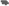 Ofertę, oświadczenia, o których mowa w art. 125 ust. 1 Pzp, podmiotowe środki dowodowe, pełnomocnictwa, zobowiązanie podmiotu udostępniającego zasoby sporządza się w postaci elektronicznej, w ogólnie dostępnych formatach danych, w szczególności w formatach .txt, .rtf, .pdf, .doc, .docx, .odt. Ofertę, a także oświadczenie o jakim mowa w Rozdziale XII ust. 1 i 2 SWZ składa się, pod rygorem nieważności, w formie elektronicznej lub w postaci elektronicznej opatrzonej podpisem zaufanym lub podpisem osobistym.Zawiadomienia, oświadczenia, wnioski lub informacje Wykonawcy przekazują:drogą elektroniczną: ugmostrowite@post.plpoprzez Platformę, dostępną pod adresem: https://platformazakupowa.pl/pn/ostrowiteZamawiający informuje, że instrukcje korzystania z Platformy Zakupowej dotyczące w szczególności logowania, składania wniosków o wyjaśnienie treści SWZ, składania ofert oraz innych czynności podejmowanych w niniejszym postępowaniu przy użyciu Platformy Zakupowej znajdują się w zakładce „Instrukcje dla Wykonawców” na stronie internetowej pod adresem https://platformazakupowa.pl/strona/45-instrukcieZgodnie z art.67 ustawy P.z.p., Zamawiający podaje wymagania techniczne związane z korzystaniem z Platformy:stały dostęp do sieci Internet i minimalna prędkość połączenia internetowego nie mniejsza niż 512 KB/S,komputer klasy PC lub MAC o następującej konfiguracji: pamięć min. 2 GB Ram, procesor Intel IV 2 GHZ lub jego nowsza wersja, jeden z systemów operacyjnych - MS Windows 7, Mac Os x 10 4, Linux, lub ich nowsze wersje,zainstalowana dowolna przeglądarka internetowa, w przypadku Internet Explorer minimalnie wersja 10 0.,włączona obsługa JavaScript,zainstalowany program Adobe Acrobat Reader lub inny obsługujący format plików .pdf,oznaczenie czasu odbioru danych przez platformę zakupową stanowi datę oraz dokładny czas (hh:mm:ss) generowany wg. czasu lokalnego serwera synchronizowanego z zegaremGłównego Instytutu Miar.Osobą uprawnioną do porozumiewania się z Wykonawcami jest:w zakresie proceduralnym:Anna Makowska- młodszy referent ds. zamówień publicznychBeata Chmielecka – młodszy referent ds. obsługi interesanta2) w zakresie merytorycznym:Lidia Piguła – kierownik referatu ds. gospodarki komunalnej, przestrzennej i ochrony środowiskaW korespondencji kierowanej do Zamawiającego Wykonawcy powinni posługiwać się numerem przedmiotowego postępowania tj. OO.ZP.271.13.2021.TPWykonawca może zwrócić się do zamawiającego z wnioskiem o wyjaśnienie treści SWZ.Zamawiający jest obowiązany udzielić wyjaśnień niezwłocznie, jednak nie później niż na 2 dni przed upływem terminu składania odpowiednio ofert, pod warunkiem że wniosek o wyjaśnienie treści SWZ wpłynął do zamawiającego nie później niż na 4 dni przed upływem terminu składania odpowiednio ofert.Jeżeli zamawiający nie udzieli wyjaśnień w terminie, o którym mowa w pkt. 9, przedłuża termin składania ofert o czas niezbędny do zapoznania się wszystkich zainteresowanych wykonawców z wyjaśnieniami niezbędnymi do należytego przygotowania i złożenia ofert. W przypadku gdy wniosek o wyjaśnienie treści SWZ nie wpłynął w terminie, o którym mowa w pkt 9, zamawiający nie ma obowiązku udzielania wyjaśnień SWZ oraz obowiązku przedłużenia terminu składania ofert.Przedłużenie terminu składania ofert, o których mowa w pkt . 10, nie wpływa na bieg terminu składania wniosku o wyjaśnienie treści SWZ.1 .	Wykonawca może złożyć  jedną  ofertę. Do  oferty Wykonawca musi załączyć wymagane przez SWZ dokumenty. Treść oferty musi odpowiadać treści SWZ.Ofertę składa się na Formularzu Ofertowym — zgodnie z załącznikiem nr 1 do SWZ. wraz z wymaganymi przez SWZ dokumenty określonymi w rozdziale XII ust.1Oferta powinna być podpisana przez osobę upoważnioną do reprezentowania Wykonawcy, zgodnie z formą reprezentacji Wykonawcy określoną w rejestrze lub innym dokumencie, właściwym dla danej formy organizacyjnej Wykonawcy albo przez upełnomocnionego przedstawiciela Wykonawcy. W celu potwierdzenia, że osoba działająca w imieniu wykonawcy jest umocowana do jego reprezentowania, wykonawca może przedłożyć zamawiającemu odpis lub informację z Krajowego Rejestru Sądowego, Centralnej Ewidencji i Informacji o Działalności Gospodarczej lub innego właściwego rejestru lub Jeżeli w imieniu wykonawcy działa osoba, której umocowanie do jego reprezentowania nie wynika z dokumentów, o których mowa w pkt 3, zamawiający żądać przedstawienia od wykonawcy pełnomocnictwa lub innego dokumentu potwierdzającego umocowanie do reprezentowania wykonawcy. Oferta oraz pozostałe oświadczenia i dokumenty, dla których Zamawiający określił wzory w formie formularzy zamieszczonych w załącznikach do SWZ, powinny być sporządzone zgodnie z tymi wzorami, co do treści oraz opisu kolumn i wierszy.  Podmiotowe środki dowodowe lub inne dokumenty, w tym dokumenty potwierdzające umocowanie do reprezentowania, sporządzone w języku obcym przekazuje się wraz z tłumaczeniem na język polski. Ofertę składa się pod rygorem nieważności w formie elektronicznej lub w postaci elektronicznej opatrzonej podpisem zaufanym lub podpisem osobistym.  Postępowanie prowadzone jest w języku polskim na Platformie Zakupowej pod adresem: https://platformazakupowa.pl/pn/ostrowite w zakładce „POSTĘPOWANIA” i pod nazwą postępowania wskazaną w tytule SWZ.  Protokół, oferty oraz wszelkie oświadczenia i zaświadczenia składane w postępowaniu o zamówienie publiczne są jawne. Jeśli oferta zawiera informacje stanowiące tajemnicę przedsiębiorstwa w rozumieniu ustawy z dnia 16 kwietnia 1993 r. o zwalczaniu nieuczciwej konkurencji (Dz. U. z 2020 r. poz. 1913), Wykonawca powinien nie później niż w terminie składania ofert, zastrzec, że nie mogą one być udostępnione oraz wykazać, iż zastrzeżone informacje stanowią tajemnicę przedsiębiorstwa. Wykonawca, w celu utrzymania w poufności tych informacji, powinien przekazać je w wydzielonym i odpowiednio oznaczonym pliku. Zamawiający udostępni na wniosek zainteresowanego jawną część dokumentacji. Zastrzeżenie informacji, które nie stanowią tajemnicy przedsiębiorstwa w rozumieniu ustawy o zwalczaniu nieuczciwej konkurencji będzie traktowane, jako bezskuteczne i skutkować będzie ich odtajnieniem. Oferta może być tylko złożona do upływu terminu składania ofert. Przed upływem terminu składania ofert, Wykonawca może wprowadzić zmiany do złożonej oferty lub wycofać ofertę. W tym celu należy postępować zgodnie z Instrukcją dla Wykonawcy dostępnej na Platformie. Wykonawca po upływie składania ofert nie może skutecznie dokonać zmiany ani wycofania ofert. Wszystkie koszty związane z uczestnictwem w postępowaniu, w szczególności z przygotowaniem i złożeniem oferty ponosi Wykonawca składający ofertę. Zamawiający nie przewiduje zwrotu kosztów udziału w postępowaniu.Oferta składana jest pod rygorem nieważności w formie elektronicznej lub w postaci elektronicznej opatrzonej podpisem zaufanym lub podpisem osobistym. W celu złożenia oferty należy zarejestrować (zalogować) się na Platformie i postępować zgodnie z instrukcjami dostępnymi u dostawcy rozwiązania informatycznego pod adresem https://platformazakupowa.pl/strona/45-instrukcje1. Wykonawca podaje cenę za realizację przedmiotu zamówienia zgodnie ze wzorem Formularza Ofertowego, stanowiącego załącznik nr 1 do SWZ. 2. Podana w ofercie cena ma charakter ryczałtowy. Cena ta musi być wyrażona w PLN z dokładnością do dwóch miejsc po przecinku i musi uwzględniać wszystkie wymagania niniejszej SWZ oraz obejmować wszelkie koszty, jakie poniesie Wykonawca z tytułu należytej oraz zgodnej z obowiązującymi przepisami realizacji przedmiotu zamówienia. Wykonawcy zobowiązani są do bardzo starannego zapoznania się z Opisem Przedmiotu Zamówienia zawartego w Programie Funkcjonalno-Użytkowym dla niniejszego zamówienia, warunkami wykonania i wszystkimi czynnikami mogącymi mieć wpływ na cenę realizacji zamówienia. Sposób zapłaty i rozliczenia za realizację niniejszego zamówienia określony został w planowanych postanowieniach umowy. Wykonawca zobowiązany jest zastosować stawkę VAT zgodnie z obowiązującymi przepisami ustawy z 11 marca 2004 r. o podatku od towarów i usług. Cena ofertowa musi obejmować wszystkie koszty związane z realizacją przedmiotu zamówienia, wszystkie inne koszty oraz ewentualne upusty i rabaty a także wszystkie potencjalne ryzyka ekonomiczne, jakie mogą wystąpić przy realizacji przedmiotu umowy, wynikające z okoliczności, których nie można było przewidzieć w chwili zawierania umowy. Wykonawcy ponoszą wszelkie koszty związane z przygotowaniem i złożeniem oferty. W formularzu oferty wypełnianym za pośrednictwem Platformy wykonawca poda wyłącznie cenę oferty, która uwzględnia całkowity koszt realizacji zamówienia w okresie obowiązywania umowy, obliczoną zgodnie z powyższymi dyspozycjami. Zgodnie z art. 225 ustawy Pzp jeżeli została złożona oferta, której wybór prowadziłby do powstania u zamawiającego obowiązku podatkowego zgodnie z ustawą z 11 marca 2004 r. o podatku od towarów i usług, dla celów zastosowania kryterium ceny lub kosztu zamawiający dolicza do przedstawionej w tej ofercie ceny kwotę podatku od towarów i usług, którą miałby obowiązek rozliczyć. W takiej sytuacji wykonawca ma obowiązek: 1) poinformowania zamawiającego, że wybór jego oferty będzie prowadził do powstania u zamawiającego obowiązku podatkowego; 2) wskazania nazwy (rodzaju) towaru lub usługi, których dostawa lub świadczenie będą prowadziły do powstania obowiązku podatkowego; 3) wskazania wartości towaru lub usługi objętego obowiązkiem podatkowym zamawiającego, bez kwoty podatku; 4) wskazania stawki podatku od towarów i usług, która zgodnie z wiedzą wykonawcy, będzie miała zastosowanie.Brak złożenia ww. informacji będzie postrzegany jako brak powstania obowiązku podatkowego u zamawiającego. Zamawiający nie żąda wniesienia wadium. Zamawiający nie wymaga wniesienia zabezpieczenia należytego wykonania umowy.1 . Wykonawca będzie związany ofertą przez okres 30 dni. Bieg terminu związania ofertą rozpoczyna się wraz z upływem terminu składania ofert.W przypadku gdy wybór najkorzystniejszej oferty nie nastąpi przed upływem terminu związania ofertą wskazanego w ust. 1, Zamawiający przed upływem terminu związania ofertą zwraca się jednokrotnie do wykonawców o wyrażenie zgody na przedłużenie tego terminu o wskazywany przez niego okres, nie dłuższy niż 30 dni. Przedłużenie terminu związania ofertą wymaga złożenia przez wykonawcę pisemnego oświadczenia o wyrażeniu zgody na przedłużenie terminu związania ofertą.Ofertę wraz ze wszystkimi wymaganymi oświadczeniami i dokumentami, należy złożyć za pośrednictwem Platformy na stronie https://platformazakupowa.pl/pn/ostrowite w zakładce dedykowanej postępowaniu do dnia 08 lipca2021 r. do godziny 09:00. Składanie ofert przez www.platformazakupowa.pl jest dla Wykonawców całkowicie bezpłatne. Wykonawca może w przedmiotowym postępowaniu złożyć tylko jedną ofertę.Oferta powinna być sporządzona w języku polskim na Platformie Zakupowej pod adresem: https://platformazakupowa.pl/pn/ostrowite, w zakładce „POSTĘPOWANIA” i pod nazwą postępowania wskazaną w tytule SWZ. Każdy dokument składający się na ofertę powinien być czytelny. O terminie złożenia oferty decyduje czas pełnego przeprocesowania transakcji na Platformie. Otwarcie ofert następ w dniu 08 lipca 2021 r. o godzinie 09:05 Najpóźniej przed otwarciem ofert, udostępnia się na stronie internetowej prowadzonego postępowania informację o kwocie, jaką zamierza się przeznaczyć na sfinansowanie zamówienia. Niezwłocznie po otwarciu ofert, udostępnia się na stronie internetowej prowadzonego postępowania https://platformazakupowa.pl/pn/ostrowite informacje o: a) nazwach albo imionach i nazwiskach oraz siedzibach lub miejscach prowadzonej działalności gospodarczej albo miejscach zamieszkania wykonawców, których oferty zostały otwarte; b) cenach lub kosztach zawartych w ofertach.1. Przy wyborze najkorzystniejszej oferty zamawiający będzie kierował się następującymi kryteriami i odpowiadającymi im znaczeniami oraz w następujący sposób będzie oceniał spełnienie kryteriów:Oferty będą oceniane przez komisję przetargową metodą punktową w skali 100-punktowej. CENA – 60%Cena będzie oceniana metodą punktową wg wzoru: Cena najniższa ze wszystkich ofert x 100pkt x Znaczenie kryterium 60%Cena oferty badanejOferta może otrzymać maksymalnie 60 pkt (1% = 1 pkt) w zakresie kryterium ceny.Gwarancja  na roboty budowlane,  materiały  zwana dalej  OKRES  GWARANCJI – 40% Oferta w kryterium okres gwarancji  może uzyskać od 0 do 40 pkt, przy czym oferta z najdłuższym okresem gwarancji otrzyma max 40 pkt. Punktacja w ramach kryterium OKRES GWARANCJI                                                  Termin gwarancji zaoferowany                                                        w ofercie badanej                           Gwarancja TGR = --------------------------------             x 40% x 100                                                  Najdłuższy  zaoferowany                                                      termin  gwarancji Kryterium Gwarancja  będzie rozpatrywane na podstawie  okresu gwarancji podanego  przez Wykonawcę w  formularzu  oferty, przy czym :-  minimalny  okres gwarancji na roboty budowlane, materiały wymagany przez        Zamawiającego -  36 miesięcy- maksymalny okres gwarancji na  roboty budowlane i materiały  wymagany przez Zamawiającego – 60 miesięcy. Zaoferowanie  okresu dłuższego przez wykonawcę sprawi, że na  potrzeby oceny  kryterialnej przyjęty zostanie  okres  60 miesięcy.Maksymalna ilość punktów, jaką może otrzymać wykonawca w kryterium  Gwarancja  to 40 pkt. Oferta, która będzie  zawierała okres gwarancji krótszy niż  36 miesięcy zostanie odrzucona.Zamawiający wymaga  na  urządzenia  minimalnego  okres gwarancji  24 miesięcy nie krótszego  jednak niż gwarancja producenta jeżeli producent przewiduje dłuższy okres gwarancji -  licząc  od daty  odbioru końcowego.Najkorzystniejsza  oferta w odniesieniu  do  kryteriów może uzyskać  maksimum 100 pkt.Minimalny okres  gwarancji za wady wynosi 36 miesięcy od daty odbioru przedmiotu umowy. Zaoferowanie rękojmi i gwarancji na okres krótszy niż 36 m-cy skutkowało będzie odrzuceniem oferty. Łączna liczba punktów za ofertę = liczba punktów za cenę brutto (maks. 60) + liczba punktów za termin gwarancji  (maks. 40) Opis sposobu obliczenia łącznej oceny ofert: 1) Łączna ocena punktowa (P) oferty zostanie obliczona według formuły P = PC + TGR Gdzie: PC – ilość punktów przyznanych Wykonawcy w kryterium cena brutto zamówienia, TGR – ilość punktów przyznanych Wykonawcy w kryterium termin gwarancji.Łączna ilość punktów oferty stanowi sumę ilości punktów przyznanych w kryterium „CENA” oraz ilości punktów przyznanych w kryterium „OKRES  GWARANCJI”. Oferta, która otrzyma największą łączną ilość punktów zostanie uznana za najkorzystniejszą. Pozostałe oferty zostaną sklasyfikowane zgodnie z uzyskaną łączną ilością punktów. 2. Jeżeli nie można wybrać najkorzystniejszej oferty z uwagi na to, że dwie lub więcej ofert przedstawia taki sam bilans ceny i innych kryteriów oceny ofert, zamawiający wybiera spośród tych ofert ofertę, która otrzymała najwyższą ocenę w kryterium o najwyższej wadze. 3. Jeżeli oferty otrzymały taką samą ocenę w kryterium o najwyższej wadze, zamawiający wybiera ofertę z najniższą ceną. 2. Jeżeli nie można dokonać wyboru oferty w sposób, o którym mowa w pkt 2, zamawiający wzywa wykonawców, którzy złożyli te oferty, do złożenia w terminie określonym przez zamawiającego ofert dodatkowych zawierających nową cenę. 5. Punktacja przyznawana ofertom w poszczególnych kryteriach oceny ofert będzie liczona z dokładnością do dwóch miejsc po przecinku, zgodnie z zasadami arytmetyki. 6. W toku badania i oceny ofert Zamawiający może żądać od Wykonawcy wyjaśnień dotyczących treści złożonej oferty lub innych składanych dokumentów lub oświadczeń w tym zaoferowanej ceny. 7. Zamawiający udzieli zamówienia Wykonawcy, którego oferta zostanie uznana za najkorzystniejszą.1. Niezwłocznie po wyborze najkorzystniejszej oferty zamawiający informuje równocześnie wykonawców, którzy złożyli oferty, o: 1) wyborze najkorzystniejszej oferty, podając nazwę albo imię i nazwisko, siedzibę albo miejsce zamieszkania, jeżeli jest miejscem wykonywania działalności wykonawcy, którego ofertę wybrano, oraz nazwy albo imiona i nazwiska, siedziby albo miejsca zamieszkania, jeżeli są miejscami wykonywania działalności wykonawców, którzy złożyli oferty, a także punktację przyznaną ofertom w każdym kryterium oceny ofert i łączną punktację, 2) wykonawcach, których oferty zostały odrzucone - podając uzasadnienie faktyczne i prawne. 2. Zamawiający zawiera umowę w sprawie zamówienia publicznego w terminie nie krótszym niż     5 dni od dnia przesłania zawiadomienia o wyborze najkorzystniejszej oferty. 3. Zamawiający poinformuje wykonawcę, któremu zostanie udzielone zamówienie, o miejscu i   terminie zawarcia umowy. 4. Jeżeli zostanie wybrana oferta wykonawców wspólnie ubiegających się o udzielenie zamówienia, zamawiający będzie żądał przed zawarciem umowy w sprawie zamówienia publicznego kopii umowy regulującej współpracę tych wykonawców, w której m.in. zostanie określony pełnomocnik uprawniony do kontaktów z zamawiającym oraz do wystawiania dokumentów związanych z płatnościami, przy czym termin, na jaki została zawarta umowa, nie może być krótszy niż termin realizacji zamówienia. 5. Osoby reprezentujące Wykonawcę przy podpisywaniu umowy powinny posiadać ze sobą dokumenty potwierdzające ich umocowanie do podpisania umowy, o ile umocowanie to nie będzie wynikać z dokumentów załączonych do oferty.6. Jeżeli Wykonawca, którego oferta została wybrana jako najkorzystniejsza, uchyla się od zawarcia umowy w sprawie zamówienia publicznego Zamawiający może dokonać ponownego badania ofert  spośród ofert pozostałych w postępowaniu Wykonawców albo unieważnić postepowanie.1. Projektowane postanowienia umowy stanowią załącznik nr 9 do SWZ. Złożenie oferty jest jednoznaczne z akceptacją przez wykonawcę projektowanych postanowień umowy. 2. Zmiana postanowień umowy może nastąpić za zgodą obu stron wyrażoną na piśmie, w formie aneksu do niniejszej umowy, pod rygorem nieważności takiej zmiany. Zmiany nie mogą naruszać postanowień zawartych w art. 455 ust. 1 ustawy Prawo zamówień publicznych. 3. Zamawiający przewiduje możliwość zmiany zawartej umowy w stosunku do treści wybranej oferty w zakresie uregulowanym w art. 454-455 p.z.p. oraz wskazanym w Projektowanych postanowieniach umowy w § 11stanowiącym załącznik nr 9 do SWZ. Środki ochrony prawnej przysługujące Wykonawcy, a także innemu podmiotowi, jeżeli ma lub miał interes w uzyskaniu danego zamówienia oraz poniósł lub może ponieść szkodę w wyniku naruszenia przez Zamawiającego przepisów ustawy Pzp, zostały określone w Dziale IX ustawy Pzp. Środki ochrony prawnej wobec ogłoszenia wszczynającego postępowanie o udzielenie zamówienia lub ogłoszenia o konkursie oraz dokumentów zamówienia przysługują również organizacjom wpisanym na listę, o której mowa w art. 469 pkt 15, oraz Rzecznikowi Małych i Średnich Przedsiębiorców.  Odwołanie Odwołanie przysługuje na: niezgodną z przepisami ustawy czynność zamawiającego, podjętą w postępowaniu o udzielenie zamówienia, o zawarcie umowy ramowej, dynamicznym systemie zakupów, systemie kwalifikowania wykonawców lub konkursie, w tym na projektowane postanowienie umowy; zaniechanie czynności w postępowaniu o udzielenie zamówienia, o zawarcie umowy ramowej, dynamicznym systemie zakupów, systemie kwalifikowania wykonawców lub konkursie, do której zamawiający był obowiązany na podstawie ustawy. Odwołanie wnosi się do Prezesa Izby. Odwołujący przekazuje zamawiającemu odwołanie wniesione w formie elektronicznej albo postaci elektronicznej albo kopię tego odwołania, jeżeli zostało ono wniesione w formie pisemnej, przed upływem terminu do wniesienia odwołania w taki sposób, aby mógł on zapoznać się z jego treścią przed upływem tego terminu. Domniemywa się, że Zamawiający mógł zapoznać się z treścią odwołania przed upływem terminu do jego wniesienia, jeżeli przekazanie odpowiednio odwołania albo jego kopii nastąpiło przed upływem terminu do jego wniesienia przy użyciu środków komunikacji elektronicznej. Odwołanie wnosi się w terminie: 5 dni od dnia przekazania informacji o czynności Zamawiającego stanowiącej podstawę jego wniesienia, jeżeli informacja została przekazana przy użyciu środków komunikacji elektronicznej, 10 dni od dnia przekazania informacji o czynności Zamawiającego stanowiącej podstawę jego wniesienia, jeżeli informacja została przekazana w sposób inny niż określony w lit. a. Odwołanie wobec treści ogłoszenia wszczynającego postępowanie o udzielenie zamówienia lub konkurs lub wobec treści dokumentów zamówienia wnosi się w terminie 5 dni od dnia zamieszczenia ogłoszenia w Biuletynie Zamówień Publicznych lub dokumentów zamówienia na stronie internetowej, w przypadku zamówień, których wartość jest mniejsza niż progi unijne. Odwołanie w przypadkach innych niż określone w ust. 1 i 2 wnosi się w terminie 5 dni od dnia, w którym powzięto lub przy zachowaniu należytej staranności można było powziąć wiadomość o okolicznościach stanowiących podstawę jego wniesienia, w przypadku zamówień, których wartość jest mniejsza niż progi unijne. Skarga Na orzeczenie Izby oraz postanowienie Prezesa Izby, o którym mowa w art. 519 ust. 1 ustawy Pzp, stronom oraz uczestnikom postępowania odwoławczego przysługuje skarga do sądu. W postępowaniu toczącym się wskutek wniesienia skargi stosuje się odpowiednio przepisy ustawy z dnia 17 listopada 1964 r. - Kodeks postępowania cywilnego o apelacji, jeżeli przepisy niniejszego rozdziału nie stanowią inaczej. Skargę wnosi się do Sądu Okręgowego w Warszawie - sądu zamówień publicznych, zwanego dalej "sądem zamówień publicznych". Skargę wnosi się za pośrednictwem Prezesa Izby, w terminie 14 dni od dnia doręczenia orzeczenia Izby lub postanowienia Prezesa Izby, o którym mowa w art. 519 ust. 1 ustawy Pzp, przesyłając jednocześnie jej odpis przeciwnikowi skargi. Złożenie skargi w placówce pocztowej operatora wyznaczonego w rozumieniu ustawy z dnia 23 listopada 2012 r. - Prawo pocztowe jest równoznaczne z jej wniesieniem. Prezes Izby przekazuje skargę wraz z aktami postępowania odwoławczego do sądu zamówień publicznych w terminie 7 dni od dnia jej otrzymania. W postępowaniu toczącym się wskutek wniesienia skargi nie można rozszerzyć żądania odwołania ani występować z nowymi żądaniami. Sąd nie może orzekać co do zarzutów, które nie były przedmiotem odwołania. Od wyroku sądu lub postanowienia kończącego postępowanie w sprawie przysługuje skarga kasacyjna do Sądu Najwyższego. Formularz ofertowyOświadczenie o braku podstaw wykluczenia  w postępowaniuOświadczenie o spełnianiu warunków udziału w postepowaniuZobowiązania innego podmiotu do udostępniania niezbędnych zasobów WykonawcyOświadczenie podmiotu udostępniającego zasobyOświadczenie dotyczące przynależności lub o  braku przynależności do tej samej grupy kapitałowejWykaz robót budowlanychWykaz osób skierowanych przez Wykonawcę do realizacji zamówienia publicznegoWzór umowyProgram Funkcjonalno - Użytkowy plus mapa                                                                                                                                 Zatwierdzam:1.NAZWA ORAZ ADRS ZAMAWIAJĄCEGO2.    OCHRONA DANYCH OSOBOWYCH3. TRYB  UDZIELENIA  ZAMÓWIENIA4. OPIS PRZEDMIOTU ZAMÓWIENIA5. WIZJA LOKALNA6. PODWYKONAWSTWO7. INFORMACJA DLA WYKONAWCÓW WSPÓLNIE UBIEGAJĄCYCH SIĘ O UDZIELENIE ZAMÓWIENIA8. ZATRUDNIENIE NA PODSTAWIE UMOWY O PRACĘ9. TERMIN WYKONANIA ZAMÓWIENIA10. WARUNKI UDZIAŁU W POSTĘPOWANIU11. PODSTAWY WYKLUCZENIA Z POSTĘPOWANIA12. OŚWIADCZENIA I DOKUMENTY, JAKIE ZOBOWIĄZANI SĄ DOSTARCZYĆ WYKONAWCY W  CELU POTWIERDZENIA SPEŁNIANIA WARUNKÓW UDZIAŁU W POSTĘPOWANIU ORAZ WYKAZANIA PODSTAW WYKLUCZENIA (PODMIOTOWE ŚRODKI DOWODOWE)13. POLEGANIE NA ZASOBACH INNYCH PODMIOTÓW14. SPOSÓB KOMUNIKACJI ORAZ WYJAŚNIENIA TREŚCI SWZ15.OPIS SPOSOBU PRZYGOTOWANIA OFERT ORAZ WYMAGANIA FORMALNE DOTYCZACE SKŁADANYCH OŚWIADCZEŃ I DOKUMENTÓW16. SPOSÓB OBLICZANIA CENY OFERTY17. WYMAGANIA DOTYCZĄCE WADIUM18. WYMAGANIA DOTYCZĄCE ZABEZPIECZENIA NALEŻYTEGO WYKONANIA UMOWY19. TERMIN ZWIĄZANIA Z OFERTĄ20. SPOSÓB I TERMIN SKŁADANIA I OTWARCIA OFERT21. OPIS KRYTERIÓW OCENY OFERT, WRAZ Z PODANIEM WAG TYCH KRYTERIÓW I SPOSOBU OCENY OFERTL.p.Opis kryterium cenyZnaczenie w %1.Cena (koszt)60%2.Okres gwarancji 40%Razem100%22. INFORMACJE O FORMALNOŚCIACH, JAKIE POWINNY BYĆ DOPEŁNIONE PO WYBORZE OFERTY W CELU ZAWARCIA UMOWY W SPRAWIE ZAMÓWIENIA PUBLICZNEGO23. INFORMACJE O TREŚCI ZAWIERANEJ UMOWY ORAZ MOŻLIWOŚCI JEJ ZMIANY24. POUCZENIE O ŚRODKACH OCHRONY PRAWNEJ PRZYSŁUGUJĄCYCH WYKONAWCY25. Załączniki